Унутрашња трговинa– I тромесечје 2020 –Промет робе у трговини на велико и мало и поправка моторних возила (област 45 КД) у Републици Србији у првом тромесечју 2020, у односу на исто тромесечје претходне године, бележи пад у текућим ценама од 4,1%. Уколико се упореди исти период, промет у Републици Србији код трговине на велико (област 46 КД) бележи раст у текућим ценама од 1,9%, а у трговини на мало (област 47 КД) раст од 11,4%.У структури трговинског промета највеће учешће оствариле су следеће робне групе: у области 45 КД – моторна возила (53,6%), у области 46 КД – остали непрехрамбени производи (21%), а у области 47 КД – прехрамбени производи и алкохолна пића (36,6%).1. Индекси промета унутрашње трговине по областима Класификације делатности, у текућим ценама2. Структура промета по трговинским областима и робним групама2.1. Трговина на велико и мало и поправка моторних возила (област 45 КД)                                                          %2.2. Трговина на велико, осим трговине моторним возилима (област 46 КД)                                                           %2.3. Трговина на мало, осим трговине моторним возилима (област 47 КД)3. Индекси промета у трговини на мало по основним агрегатима Класификације делатности    (област 47 КД)4. Индекси промета у трговини на мало по месецима (област 47 КД)Методолошка објашњењаРезултати за области 45 и 47 Класификације делатности (КД) обухватају промет свих пословних субјеката (правних лица и предузетника), а област 46 КД обухвата само податке за правна лица.Оцене промета правних лица добијене су на основу три редовна тромесечна статистичка истраживања, која се реализују на узорку, а односе се на: а) трговину на велико и мало и поправку моторних возила (45 КД), б) трговину на велико (46 КД) и в) трговину на мало (47 КД). Узорком су обухваћена сва велика, средња и случајно изабрана мала и микро правна лица регистрована у сектору G (Трговина на велико и трговина на мало; поправка моторних возила и мотоцикала). У оцену су укључена и одређена правна лица која, према претежној делатности, нису регистрована у сектору G, али имају пословне јединице које обављају трговинску делатност.Подаци о промету предузетника изведени су на основу пријава ПДВ-а, добијених од Пореске управе.Промет обухвата порез на додату вредност (ПДВ).Индекси промета робе трговине на мало у сталним ценама (реални индекси) добијени су дефлационирањем индекса у текућим ценама (номинални индекси) одговарајућим индексима потрошачких цена, из којих су искључени: вода (из комуналних система), струја и моторна возила, мотоцикли и делови.Републички завод за статистику од 1999. године не располаже појединим подацима за АП Косово и Метохија, тако да они нису садржани у обухвату података за Републику Србију (укупно).Методолошка објашњења (референтни метаподаци) за област унутрашње трговине налазе се на сајту Републичког завода за статистику: http://www.stat.gov.rs/istrazivanja/referentni-metapodaci/.Серије података по трговинским областима КД (области 45–47) доступне су на сајту Републичког завода за статистику, у бази података: http://data.stat.gov.rs/?caller=SDDB.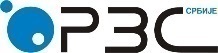 Република СрбијаРепублички завод за статистикуISSN 0353-9555САОПШТЕЊЕСАОПШТЕЊЕПМ11број 139 - год. LXX, 01.06.2020.број 139 - год. LXX, 01.06.2020.Статистика прометаСтатистика прометаСРБ139 ПМ11 010620I  2020I  2019I  2020IV  2019I  2020Ø 2019Трговина на велико и мало и поправка моторних возила (област 45 КД)Трговина на велико и мало и поправка моторних возила (област 45 КД)Трговина на велико и мало и поправка моторних возила (област 45 КД)Трговина на велико и мало и поправка моторних возила (област 45 КД)Република Србија95,976,481,6Србија – север97,178,683,4Србија – југ92,370,176,2Трговина на велико, осим трговине моторним возилима (област 46 КД)Трговина на велико, осим трговине моторним возилима (област 46 КД)Трговина на велико, осим трговине моторним возилима (област 46 КД)Трговина на велико, осим трговине моторним возилима (област 46 КД)Република Србија101,982,491,1Србија – север101,481,590,3Србија – југ104,587,395,4Трговина на мало, осим трговине моторним возилима (област 47 КД)Трговина на мало, осим трговине моторним возилима (област 47 КД)Трговина на мало, осим трговине моторним возилима (област 47 КД)Трговина на мало, осим трговине моторним возилима (област 47 КД)Република Србија111,487,396,1Србија – север110,287,096,5Србија – југ113,487,895,6Република СрбијаУкупноМоторна возилаПоправка моторних возилаДелови и прибор за моторна возилаМотоцикли, делови, прибор и поправкаI  202010053,68,537,10,8Република СрбијаУкупноПољопри-вредне сировине            и живе животињеПрехрам-бени производи, пића и дуванПроизводи задомаћин-ствоФарма-цеутски, козметички и тоалетни производиМашине, уређајии приборЧврста, течна и гасовита гориваХемијски производиОстали непрехрам-бени производиI  20201008,319,33,815,46,216,59,521,0Република СрбијаУкупноПрехрам-бени производи и алкохолна пићаДуванИнформа-ционо- комуника-цијска опремаПроизводи  за домаћин-ствоПроизводи за културуи рекреацијуФарма-цеутски, козметички и тоалетни производиГориво за моторна возила и мотоциклеОстали непрехрам-бени производиСтруктура у %Структура у %Структура у %Структура у %Структура у %Структура у %Структура у %Структура у %Структура у %Структура у %I  202010036,66,92,510,11,912,617,312,1Индекси, у текућим ценамаИндекси, у текућим ценамаИндекси, у текућим ценамаИндекси, у текућим ценамаИндекси, у текућим ценамаИндекси, у текућим ценамаИндекси, у текућим ценамаИндекси, у текућим ценамаИндекси, у текућим ценамаИндекси, у текућим ценамаI  2020I  2019111,4116,5111,2104,8115,1119,6112,0103,7105,3I  2020IV  201987,393,089,382,778,579,998,881,978,9Република СрбијаI  2020I  2019I  2020IV 2019I  2020Ø 2019У текућим ценамаУ текућим ценамаУ текућим ценамаУ текућим ценамаУкупно111,487,396,1Храна, пића и дуван113,491,099,0Непрехрамбени производи, осим моторних горива111,985,497,1Моторна горива105,982,588,3Република СрбијаМесечни индекси, 2020Месечни индекси, 2020Месечни индекси, 2020Месечни индекси, 2020Месечни индекси, 2020Месечни индекси, 2020Република Србијау текућим ценамау текућим ценамау текућим ценамау сталним ценамау сталним ценамау сталним ценамаРепублика СрбијајануарфебруармартјануарфебруармартØ 2019 = 10094,493,6100,593,692,899,9Исти месец претходне године = 100114,3115,2105,6111,8113,6105,4Контакт: danijela.mladenovic@stat.gov.rs, тел.: 011 2412-922, локал 315Издаје и штампа: Републички завод за статистику, 11 050 Београд, Милана Ракића 5 
Tелефон: 011 2412-922 (централа) • Tелефакс: 011 2411-260 • www.stat.gov.rs
Одговара: др Миладин Ковачевић, директор 
Tираж: 20 ● Периодика излажења: квартална